2021 AFET EĞİTİM YILI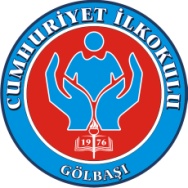 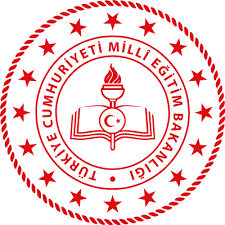 Gölbaşı  İlçe Milli Eğitim MüdürlüğüCumhuriyet  İlkokuluDeprem Öncesi Bilgilendirme Projesi  Proje Adı:  “Deprem  Türkiye  Gerçeğidir   ama  Bilinçlenme  Geleceğimizdir.”  Gölbaşı İlçe Milli Eğitim Müdürlüğüne bağlı Resmi  İlkokullar Arası Resim  Yarışması Şartnamesidir. 1) PROJENİN ADI: İlçe genelinde faaliyet gösteren Resmi İlkokullar arasında düzenlenecek olan “Deprem   gerçeği   ve   deprem   öncesi   bilinçlenmenin  önemi” konulu ilkokullar arası resim   yarışmasıdır. 2) KONUSU:   İlçe genelindeki Resmi  ilkokullar  arasında günün anlam ve önemini belirten resim yarışması düzenlenmesidir. 3) HEDEF GRUBU:     Resmi  İlkokul  4.sınıf öğrencileri katılabilir. 4) AMACI: a. Öğrencilerin “Deprem   gerçeği   ve   deprem   öncesi   bilinçlenmenin  önemi” teması ile deprem ve deprem  sırasında yapılması gerekenler ve bizlerde bıraktığı psikolojik etkiler hakkında bilgi sahibi olmasını sağlayarak farkındalık oluşturmak, b. Öğrencilerin görüş ve düşüncelerini uygun bir şekilde ifade etmelerini sağlamaktır. 5) FAALİYETLER:    Yarışmanın amacına uygun olarak, İlçe genelindeki ilkokulların 4.Sınıf  öğrencilerine yönelik olmak üzere; İlkokul 4.Sınıf Resim, 6) UYGULAMAYA İLİŞKİN AÇIKLAMALAR a.  Katılımcıların eserleri özgün olmalı, herhangi başka bir eserden alıntı veya kopya içermemelidir. Öğrenciler yarışmaya katılmakla eserlerinin özgünlüğünü kabul etmiş ve Cumhuriyet İlkokulu  Müdürlüğünce herhangi bir şekilde yayımlanmasını kabul etmiş sayılırlar. Eserlerinde başka bir eserden alıntılar içermesi ihtimalinden doğabilecek her türlü sorumluluk katılımcıya aittir. b.  Yarışma koşulları ve açıklamalar okul müdürlüklerince öğretmen ve öğrencilere duyurulacaktır. c.   Öğrenci kendi dallarında yarışmaya katılabilecektir. d.   Öğrenciler tarafından hazırlanmış olan eserler okul müdürlüklerine teslim edilecektir. e.   Okullarda “resim” alanında branş öğretmenlerinden oluşturulacak komisyonlar tarafından eserler değerlendirilecektir. f.   Okul müdürlüklerinde kurulan komisyonlar tarafından; yarışmaya katılan öğrenciler eserlerini hazırlarken bir başka eserden alıntı yapması veya özel olarak bir öğretmen veya herhangi bir kurumdan destek aldığı tespit edilmesi halinde değerlendirmeye alınmayacaktır. g. Okul Müdürlüklerince değerlendirme komisyonunda birinci seçilen eserler  elden Gölbaşı İlçe Milli Eğitim Müdürlüğüne gönderilecektir. h. Yarışmaya katılacak öğrenciler yarışma şartnamesi eklerinde yer alan Açık Rıza Onayı ( Ek-2)  ve Veli İzin Belgesi (Ek -3) nin ilgili kısımları doldurup onayladıktan sonra cumhuriyetilkokulu02@gmail.com e posta adresine veya DYS ortamında Ek-2 ve Ek 3 belgelerini göndereceklerdir. Not: Yarışma; gönüllülük esasına göre olup katılım ücretsizdir. 7)   RESİM  DALINDA YAPILACAK ETKİNLİKLER Konusu: “Deprem   gerçeği   ve   deprem   öncesi   bilinçlenmenin  önemi ”” temalı resim olarak ifade edilecektir. Yarışma şartları: a.  Resimler ilgili öğretmeninin gözetiminde yaptırılacaktır. b.  Her yarışmacı yarışmaya yalnız bir resimle katılacaktır. c.  Resimler 35x50 cm ölçülerinde resim kâğıdına yapılacaktır. d.  Her türlü resim tekniği ve boya malzemesi serbesttir. (Sulu boya, pastel boya, yağlı boya, kuru boya, guaş boya vb.) e.  Resmin ön yüzüne kesinlikle hiçbir bilgi yazılmayacak ve her yarışmacı eserinin arka yüzüne etiket formatına uygun olarak; okulu, öğrencinin adı soyadı, sınıfı ve cinsiyeti ile öğretmenin adı telefon numarasını 14 punto ile bilgisayarda yazılacaktır. f.  Eserlerin etiketlenmesi aşağıda belirtilen “etiket” formatına göre yapılacaktır. g.         h.   Son teslim tarihinden sonra  ulaşan resimler değerlendirmeye alınmayacaktır.   i.   Eserler incelenirken;       Konu anlatım kompozisyon (25 PUAN)       Teknik boyama vb. (25 PUAN)       Yaratıcılık: Kompozisyon boyama vb. anlatımda farklılıklar (30 PUAN)       Temizlik düzen yerleştirme (20 PUAN)    8.YARIŞMA TAKVİMİ 9-SEÇİCİ KURUL ÜYELERİ: İlçe Milli Eğitim Müdürlüğü tarafından belirlenecektir.9-ÖDÜLLENDİRME: Cumhuriyet İlkokulu  Müdürlüğü değerlendirme komisyonunda ilk üçe giren Öğrencilere;   Birinciye : Bisiklet  İkinciye :  Mikrofonlu Kulaklık  Üçüncüye : Kitap SetiNot: Yarışmanın Ödülleri Cumhuriyet İlkokulu  Müdürlüğü tarafından karşılanacaktır. 10-Dereceye Giren öğrencilerimiz web sitemiz  ( golbasicumhuriyet-i.meb.k12.tr) üzerinden duyurulacaktır. 11-Ödül Töreni 23 Nisan 2022  tarihinde ilçe stadyumundaki 23 Nisan törenlerinde yapılacaktır.10-DİĞER HUSUSLAR:   Seçici kurul üyelerinin kendilerinin 1.derece yakınlarının yarışmaya katılmaları yasaktır. Yarışmaya katılanlar bu şartnamede belirtilen tüm hususları kabul etmiş sayılacaklardır. Seçici kurulun aldığı kararlara itiraz hakkı olmayacaktır. Yarışmaya katılan engelli öğrencilerimize yönelik gerekli tedbirler okul idaresi tarafından alınacaktır. ç)  Cumhuriyet İlkokulu  Müdürlüğü, gerekli gördüğü durumlarda İlçe Milli Eğitim Müdürlüğünün onay ve izni ile Şartname üzerinde değişiklik yapma hakkına sahiptir. d) Telif hakkı veya sair fikri mülkiyet haklarının ihlali ya da her türlü kanun ihlalinin tespiti halinde ilgili eser yarışmadan men edilir. Tespit yarışmadan sonra yapılır ise eser sahibi ödüllendirilmiş olsa dahi ödülü geri alınır.                                                                                                              EK-1                                         CUMHURİYET İLKOKULU                                                  Aydınlatma Metni         Bu aydınlatma metni, 6698 sayılı Kişisel Verilerin Korunması Kanununun 10.maddesi ile Aydınlatma Yükümlülüğünün Yerine Getirilmesinde Uyulacak Usul ve Esaslar Hakkında Tebliğ kapsamında veri sorumlusu Cumhuriyet İlkokulu tarafından hazırlanmıştır.       Kurumumuzca, siz ve öğrencinize ait görsel ve işitsel kişisel veriler eğitim ve öğretim süreçleri kapsamında düzenlenen faaliyetlerin kamuoyu ile paylaşımı ve tanıtımı amacıyla 6698 sayılı Kanunun 5inci maddesinin 1inci fıkrası gereği ilgili kişinin “açık rızasının alınması” işleme şartına dayalı olarak otomatik veya otomatik olmayan yolla işlenecektir. Kurumumuzla paylaşılan kişisel veriler, sadece hukuki uyuşmazlıkların giderilmesi veya ilgili mevzuatı gereği talep edilmesi hâlinde adli makamlar/ilgili kurum ve kuruluşlara aktarılacaktır.        Söz konusu Kanunun “İlgili kişinin hakları”nı düzenleyen 11 inci maddesi kapsamındaki taleplerinizi “Veri Sorumlusuna Başvuru Usul ve Esasları Hakkında Tebliğe” göre ………………………………….adresine yazılı olarak iletebilirsiniz.                                                                                                                            EK-2                                                                        AÇIK RIZA ONAYI          6698 sayılı Kişisel Verilerin Korunması Kanunu kapsamında tarafıma gerekli bilgilendirme yapılmıştır. Bu doğrultuda, işlendiği belirtilen bana ve …….................………………..      ’nda öğrenim gören       ………………………….. T.C.Kimlik Numaralı velisi/birinci derece yakını bulunduğum .......……...................... …………………………………………    adlı öğrenciye ait görsel ve işitsel kişisel verilerimiz; eğitim ve öğretim süreçleri kapsamında düzenlenen faaliyet/etkinliklerin kamuoyu ile paylaşımı ve tanıtımı amacıyla, öğrencimin öğrenim gördüğü eğitim kurumu dâhil Bakanlığın merkez ve taşra teşkilatı siteleri ile sosyal  medya hesaplarında paylaşılmasına;            Onay veriyorum                                          Onay  vermiyorum                                                                                           …..  /  …..  / 2021                                                                                    Velisinin  /  1.Derece Yakının                                                                                        Adı  Soyadı:                                                                                        ……………                                                                                                   İmzası :                                                                                     …………………EK-3                                               VELİ   İZİN BELGESİ        	Aşağıda kimlik bilgileri yazılı bulunan velisi bulunduğum ………………………… ……….............................’nin Cumhuriyet İlkokulu  tarafından “2021 Afet Eğitim Yılı”  etkinlikleri kapsamında düzenlenecek olan “Deprem   gerçeği   ve   deprem   öncesi   bilinçlenmenin  önemi”  konulu yarışmaya katılmasına izin veriyorum. 	Gereğini arz ederim.                                                                            Velisinin Adı Soyadı ve İmzası                                                                                                    ……./……./ 20... Öğrenci Adı Soyadı : Okulu: Sınıf /Şube: Okul No: *ADRES: *TEL*6698 Sayılı Kişisel Verilerin Korunması Kanunu kapsamında kişinin açık rızası ile doldurulabilir.OKULU  :Öğrencinin Adı ve Soyadı :Sınıfı : Cinsiyeti   :Telefon No:  Öğretmen adı soyadı ve Tel. :SIRA NO      FAALİYET TAKVİMİ BAŞLANGIÇ    BİTİŞ1.İlçe Milli Eğitim Müdürlüğünce yarışmanın okullara duyurulması21.02.202225.02.20222.Düzenlenecek olan yarışmanın okul müdürlüklerince öğrencilere duyurulması ve eserlerin okul müdürlüklerinde toplanması25.02.202211.04.20223.Eserlerin okul müdürlüklerince değerlendirilmesi ve ve İlçe Milli Eğitim Müdürlüğüne gönderilmesi11.04.202212.04.20224.İlçe Milli Eğitim Müdürlüğünce eserlerin değerlendirilmesi18.04.202220.04.20225.Dereceye Giren Eserlerin Duyurulması21 .04.20226.Ödül Töreni (İlçe Stadyumu)23.04.2022       ADI SOYADI            GÖREVİ       GÖREV YERİ